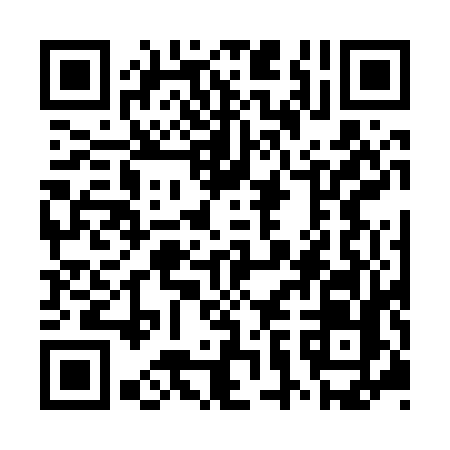 Prayer times for Balimo, Papua New GuineaWed 1 May 2024 - Fri 31 May 2024High Latitude Method: NonePrayer Calculation Method: Muslim World LeagueAsar Calculation Method: ShafiPrayer times provided by https://www.salahtimes.comDateDayFajrSunriseDhuhrAsrMaghribIsha1Wed5:196:3112:253:476:207:282Thu5:196:3112:253:476:207:273Fri5:196:3112:253:476:207:274Sat5:196:3112:253:476:197:275Sun5:196:3112:253:476:197:276Mon5:196:3112:253:466:197:277Tue5:196:3112:253:466:197:278Wed5:196:3112:253:466:187:269Thu5:196:3112:253:466:187:2610Fri5:196:3212:253:466:187:2611Sat5:196:3212:253:466:187:2612Sun5:196:3212:253:466:187:2613Mon5:196:3212:253:466:187:2614Tue5:196:3212:253:466:177:2615Wed5:196:3212:253:466:177:2616Thu5:196:3212:253:466:177:2617Fri5:196:3312:253:466:177:2618Sat5:206:3312:253:466:177:2619Sun5:206:3312:253:466:177:2620Mon5:206:3312:253:466:177:2621Tue5:206:3312:253:466:177:2622Wed5:206:3312:253:466:177:2623Thu5:206:3412:253:466:177:2624Fri5:206:3412:253:466:177:2625Sat5:206:3412:253:466:177:2626Sun5:206:3412:253:476:177:2627Mon5:206:3512:263:476:177:2628Tue5:216:3512:263:476:177:2629Wed5:216:3512:263:476:177:2730Thu5:216:3512:263:476:177:2731Fri5:216:3512:263:476:177:27